2022海南中学信息学编程夏令营活动方案（线上）“2022海南中学信息编程夏令营”将于2022年8月15日至8月19日以线上教学的方式举行。本次夏令营将分高一新生编程兴趣班、高中编程提高班、初中编程兴趣班三个不同层次的班，由海南中学岳水平、郑文云、周紫婷老师担任教学和指导工作。教学内容为C++基础知识、信息学竞赛知识点等。通过线上授课和分组教学，帮助学员们了解C++的基础知识及信息学奥赛知识。一、班级分类及报名要求报名要求：1.高一新生编程兴趣班：40左右，报名要求：对编程特别感兴趣、高中能持续深入学习的学生。2.高中编程提高班：20左右，新高一特长生、原海中高一编程班学生。3.初中编程兴趣班：30左右，原府城校区和美伦校区初一信息学编程班的学生。二、主要教学安排1. 上课安排（1） 上课结合教师讲解、学生活动、视频等多种方式开展，尽量使课堂生动。（2）上课的内容主要选自《信息学奥赛一本通》，在对基础知识充分讲解的基础上可适当拓展。2. 测试安排     说明：考试目标以使学生充分掌握当天所学知识为主。    考试方式：主要在线网站测试。         教学时间与学习内容安排（3个班）高一新生编程兴趣班教学计划（2）高中编程提高班教学计划 （3）初中编程兴趣班（原海中初一班）教学计划 奖项设置优秀学员，占全体营员20%，根据考勤、完成作业、测试等成绩确定。三、班级微信联系群1.高一新生编程兴趣班微信群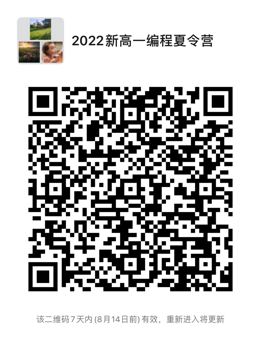 2.高中编程提高班微信群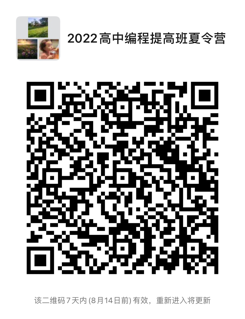 3.初中编程兴趣班微信群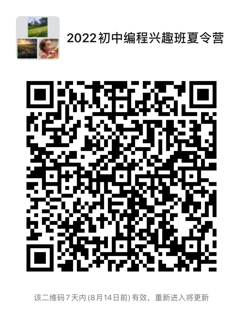 班级分类人数上课方式分管教师高一新生编程兴趣班40左右超星或腾讯会议郑文云高中编程提高班20左右超星或腾讯会议岳水平初中编程兴趣班30左右超星或腾讯会议周紫婷时 间时 间安 排8月14日8月14日建教学群，班会，基本情况介绍8月15日8:30-9:00开幕式8月15日9:00-9:30信息学编程介绍8月15日9:30-10:30第一章  C++语言程序结构及练习8月15日10:30-11:45第二章  赋值语句、运算符和表达式、常量和变量及练习8月15日午休午休8月15日14:45-16:00第二章  标准数据类型、输入输出语句应用及练习8月15日16:00-17:30小结8月15日19:30-22:30自习8月16日8:30-10:30第二章  顺序结构实例及练习8月16日10:40-11:30第三章  程序控制结构——选择结构—if语句（单、双分支）、嵌套应用及练习8月16日午休午休8月16日14:45-17:30第三章  程序控制结构——选择结构—switch语句应用及练习8月16日19:30-22:30在线网站测试8月17日8:30-10:30第三章  选择结构综合例子讲解及练习8月17日10:40-11:35第四章  循环结构程序设计——for语句结构及练习8月17日午休8月17日14:45-17:30第四章  循环结构程序设计——for语句应用举例及练习8月17日19:30-22:30在线网站测试8月18日8:30-10:30第四章  循环结构程序设计——while语句及练习8月18日10:40-11:35第四章  循环结构程序设计——do-while语句及练习8月18日午休8月18日14:30-17:30第四章  循环结构程序设计——多重循环结构举例及练习8月18日19:30-22:30在线网站测试8月19日8:30-10:30第四章  循环结构程序设计——多重循环结构举例及练习8月19日10:40-11:35第四章  循环结构程序设计——多重循环结构举例及测试8月19日午休8月19日14:30-17:30试题讲解8月19日19:30-22:30在线网站测试日期时间内容主持人/主讲人15日上午分小组及安排训练题岳水平郑文云周紫婷15日下午题目讲解岳水平郑文云周紫婷16日上午安排训练题岳水平郑文云周紫婷16日下午题目讲解岳水平郑文云周紫婷17日上午安排训练题岳水平郑文云周紫婷17日下午题目讲解岳水平郑文云周紫婷18日上午安排训练题岳水平郑文云周紫婷18日下午题目讲解岳水平郑文云周紫婷19日上午自主复习岳水平郑文云周紫婷19日下午结营测试岳水平郑文云周紫婷日期时间内容主持人/主讲人15日上午完成复习回顾训练题岳水平郑文云周紫婷15日下午题目讲解岳水平郑文云周紫婷16日上午数据排序 讲练岳水平郑文云周紫婷16日下午练习讲解2021 CSP真题岳水平郑文云周紫婷17日上午高精度计算 讲练岳水平郑文云周紫婷17日下午练习讲解2020 CSP真题岳水平郑文云周紫婷18日上午CSP笔试知识点讲解岳水平郑文云周紫婷18日下午练习讲解2019 CSP真题岳水平郑文云周紫婷19日上午自主复习岳水平郑文云周紫婷19日下午结营测试岳水平郑文云周紫婷